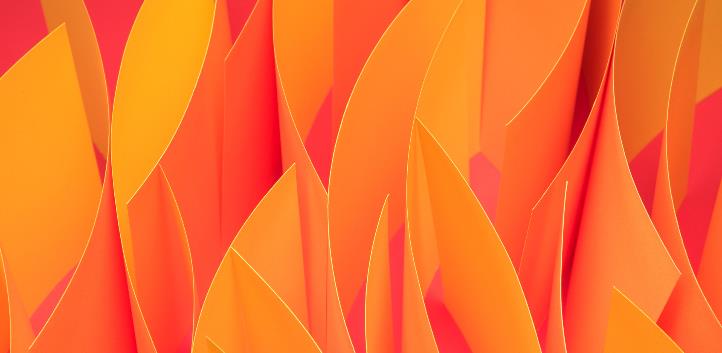 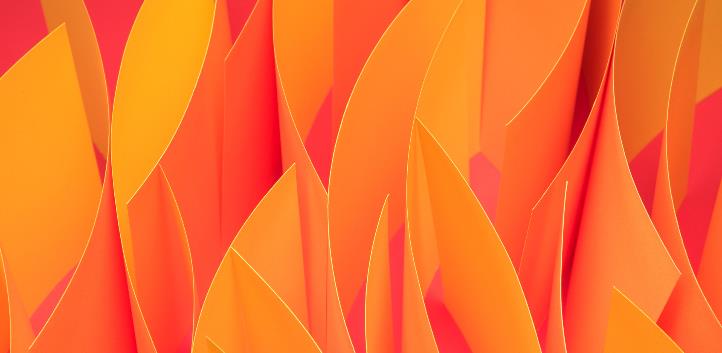 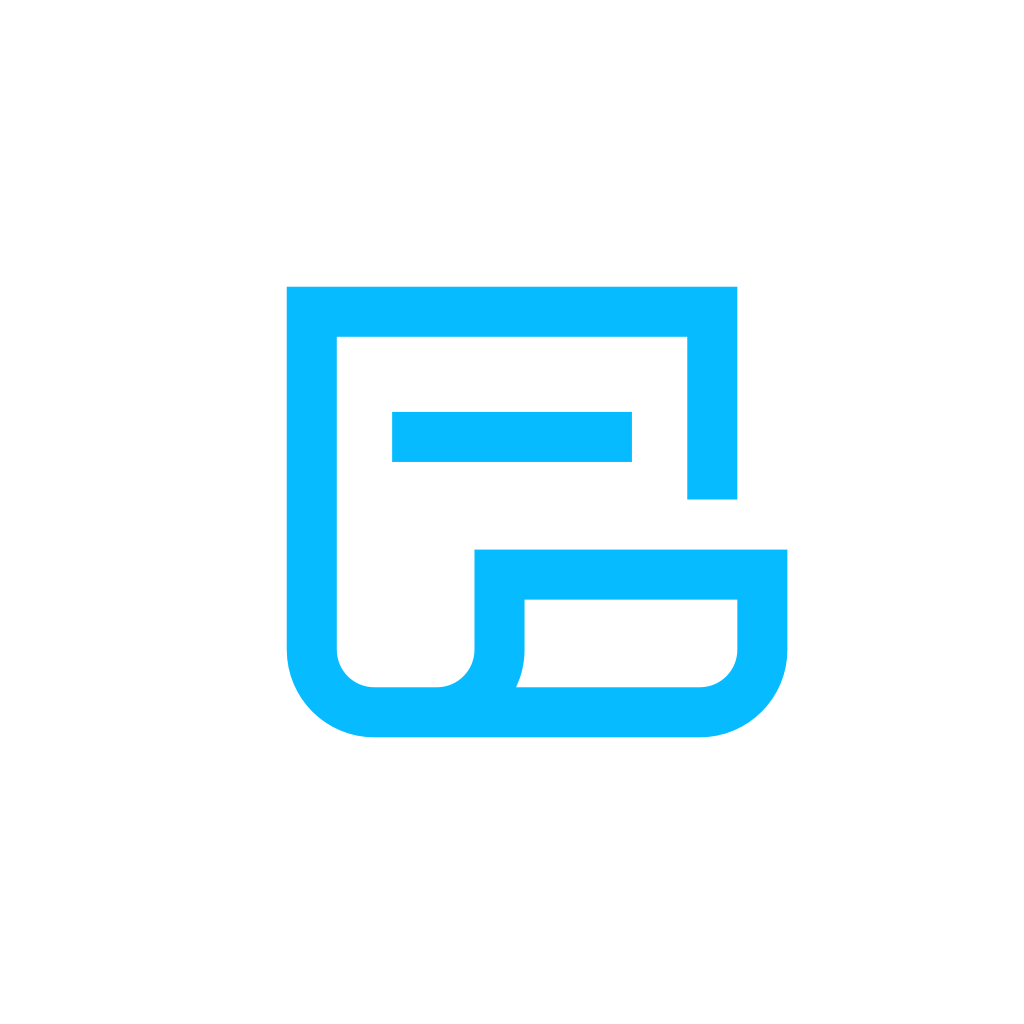 Microsoft InvoicingRecibe pagos con rapidez gracias a las excelentes facturas y los pagos en línea.Diseñado para pequeñas empresas.Microsoft InvoicingRecibe pagos con rapidez gracias a las excelentes facturas y los pagos en línea.Diseñado para pequeñas empresas.Microsoft InvoicingRecibe pagos con rapidez gracias a las excelentes facturas y los pagos en línea.Diseñado para pequeñas empresas.¿Estás cansado de hacer las facturas manualmente? ¿Quieres recibir el pago antes? Suscríbete a Microsoft Invoicing hoy mismo.¿Estás cansado de hacer las facturas manualmente? ¿Quieres recibir el pago antes? Suscríbete a Microsoft Invoicing hoy mismo.¿Estás cansado de hacer las facturas manualmente? ¿Quieres recibir el pago antes? Suscríbete a Microsoft Invoicing hoy mismo.¿Estás cansado de hacer las facturas manualmente? ¿Quieres recibir el pago antes? Suscríbete a Microsoft Invoicing hoy mismo.¿Estás cansado de hacer las facturas manualmente? ¿Quieres recibir el pago antes? Suscríbete a Microsoft Invoicing hoy mismo.